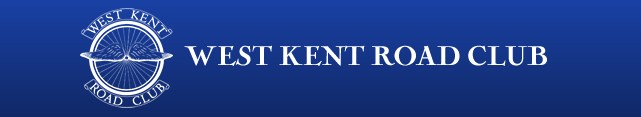 Open 25 – 22 September 2019 @ 07:30Course Q25/8Peter & Gill Stone Memorial TrophyTHIS EVENT IS PROMOTED FOR AND ON BEHALF OF CYCLING TIME TRIALS UNDER THEIR RULES AND REGULATIONSEvent Secretary:         Laurence Toombs - 07745000782Timekeepers:            	Paul Mepham V.C. Elan, Roy Canning CC BexleyEvent HQ:                     Challock Memorial Hall, Blind Lane, Challock. TN25 4AU.  Open from 06:30                                        NOTE: HQ is about 2 miles from the start so allow plenty of time to get to the start.                     Course Details:            Q25/8.     Challock – Canterbury – Ashford – Chilham Start on A.252 east of Molash at corner post of Northdown House at entrance to Shottenden Lane.   (TR 032522).   Proceed east on A.252 and A.28 to Milton Manor RAB Thanington (6.726 miles).   Turn and retrace (M) on A.28 via Chilham fork where bear left (M)  (Extreme Care)  to Spearpoint Corner RAB (17.126 miles). (M)  Retrace to Chilham fork where left (M) to rejoin A.252.  Proceed westwards to finish approx 290 yards past Chilham Castle Keep entrance (TQ 063535).  	Awards: - One Prize per RiderScratch:		1st £25, 2nd £20, 3rd £15Ladies:			1st £25, 2nd £20, 3rd £15Veterans on Standard:	1st £25, 2nd £20, 3rd £15Notes to RidersNumbers will be in the event HQ and will be personally issued after you have signed on.NOTE: - You must now return your number and sign back in.Riders should refer to Regulation 16, which states that ‘the number should be centrally positioned below the waist so as to be clearly visible from the rear when in the normal riding position’.Please keep noise to a minimum to avoid unnecessary disturbance of local residents.Please remove all racing shoes before entering the hall.Do not perform U turns in the start and finish areas or use these areas as a public toilet.Riders’ feedback forms will be available at the hall in the signing on area. They can be used by riders and officials with comments and suggestions to improve safety.In the interest of safety CTT advise you to wear recognised standard protective headgear that meets an internationally accepted safety standard. CTT Regulations state that all Junior and Juvenile riders MUST wear such headgear. "For events starting in the morning no rider to use a turbo trainer or rollers in the HQ parking area or adjacent roads that are within 50 metres of a domestic property.  Anyone failing to comply with this restriction risks disqualification".